Р Е Ш Е Н И ЕК Ы В К Ö Р Т Ö Дот  26  декабря 2016   года                                                          № 4-4/18Об утверждении Правил содержания и благоустройства территории муниципального образования сельского поселения «Приуральское»          В целях обеспечения санитарно-эстетического состояния территории и населенных пунктов сельского поселения «Приуральское», в соответствии с санитарно-гигиеническими, техническими, градостроительными и другими требованиями и нормативами, руководствуясь Федеральным Законом                       № 131–ФЗ от 06.10.2003 года «Об общих принципах организации местного самоуправления в РФ», Совет сельского поселения «Приуральское» решил:Признать утратившим силу решение Совета сельского поселения «Приуральское»№ 2-30/71 от 28.03.2012г. «Об утверждении Правил содержания и благоустройства территории сельского поселения «Приуральское».Утвердить Правила содержания и благоустройства территории муниципального образования сельского поселения «Приуральское»  согласно приложению.Настоящее решение вступает в силу с момента принятия.Настоящее решение подлежит обнародованию.Контроль за исполнением настоящего решения оставляю за собой.Глава  сельского поселения                                                          В.Г.ГоловинаСОВЕТСЕЛЬСКОГО  ПОСЕЛЕНИЯ «ПРИУРАЛЬСКОЕ»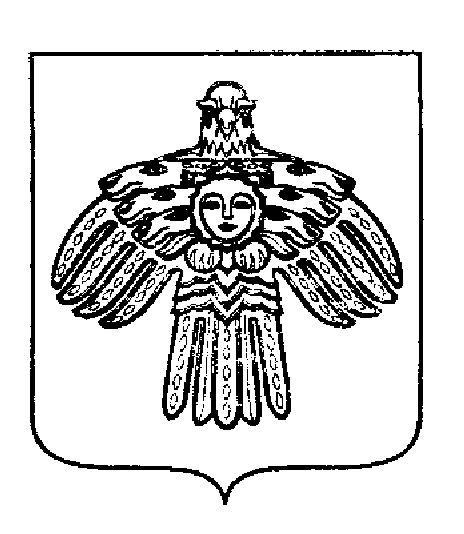 «ПРИУРАЛЬСКÖЙ»СИКТ ОВМÖДЧÖМИНСАСÖВЕТ